VLAK IZ ŠKATEL OD ČEVLJEV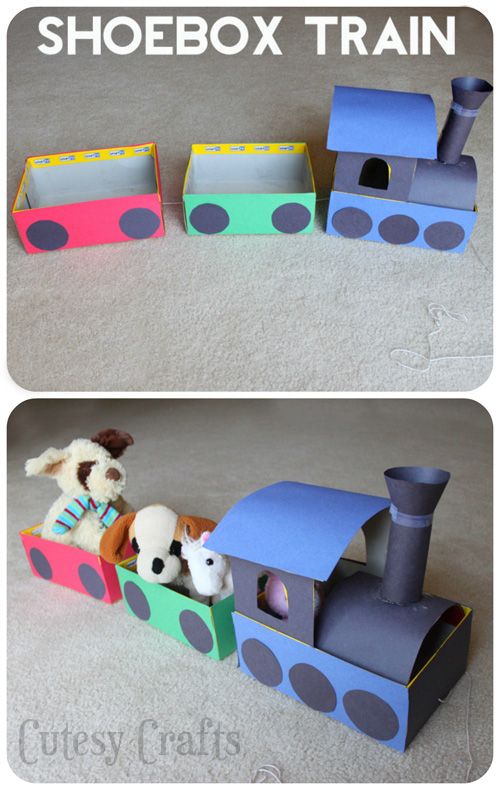 VLAK IZ ŠKATEL ZA ROBČKE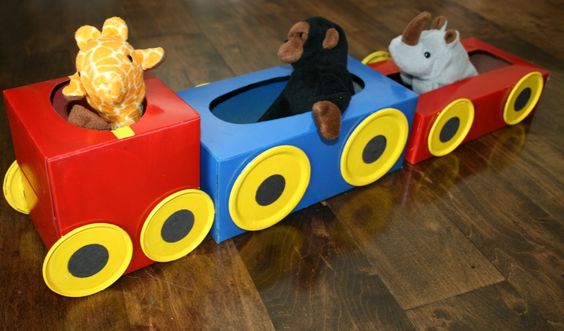 VLAK IZ EMBALAŽE OD JAJC IN WC ROLIC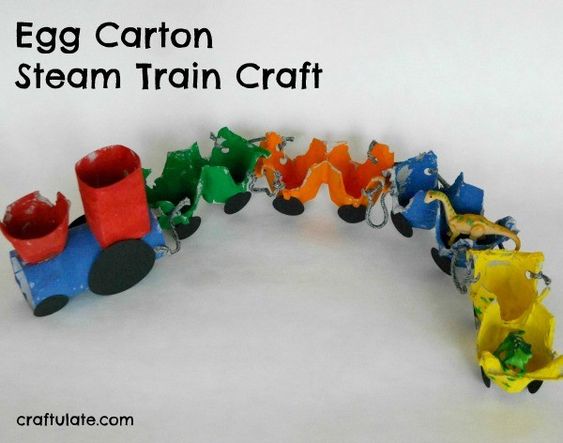 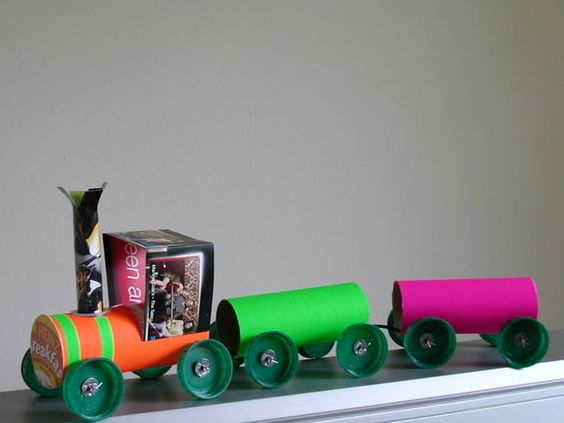 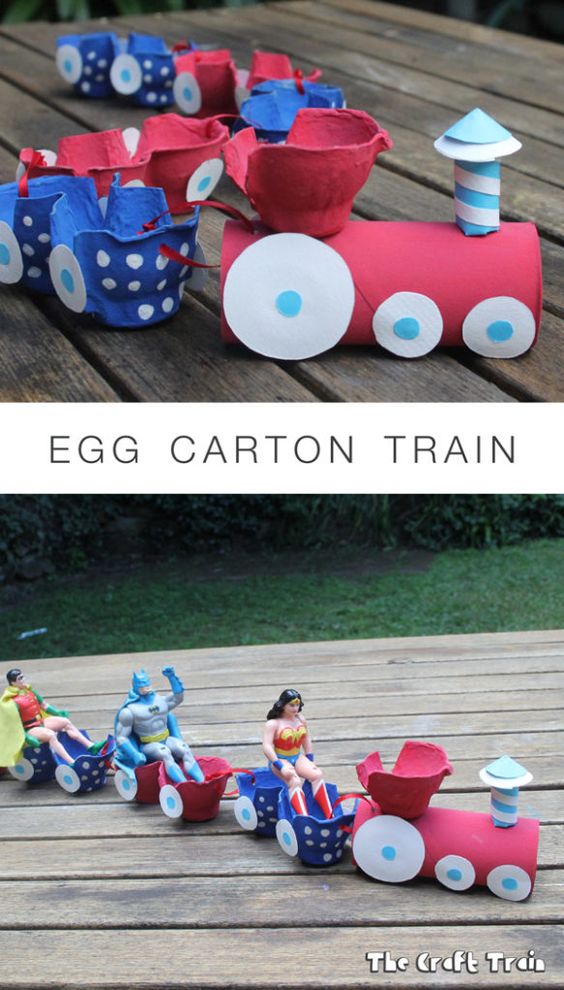 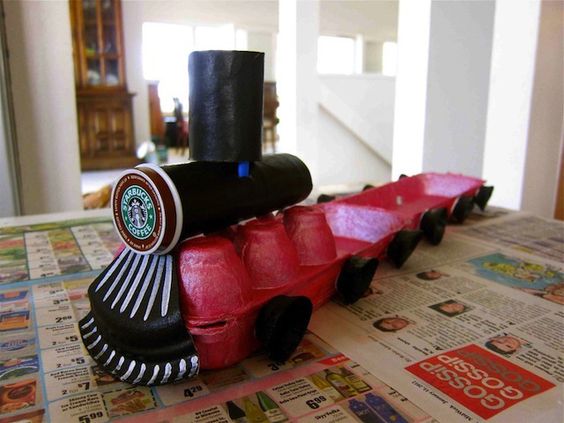 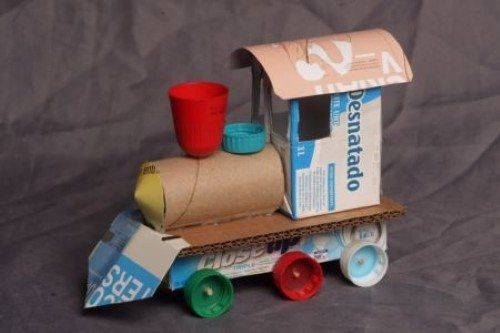 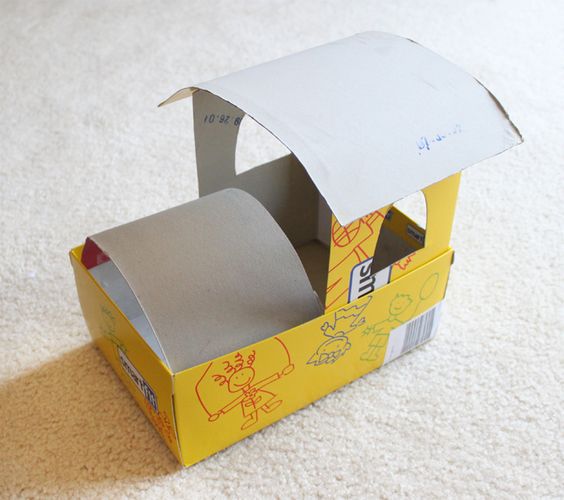 